Email from Mark Gray on 21.7.17 stating the “published requirements” for the siteFrom: Cllr Mark Gray <Mark.Gray2@Oxfordshire.gov.uk>To: paulroberts <paulroberts@aspireoxford.co.uk>; anniedavy <anniedavy@aol.com>; frazanaaslam <frazanaaslam@gmail.com>CC: Godfrey, Maria - CEF <Maria.Godfrey@Oxfordshire.gov.uk>; IBROOKE <IBROOKE@oxford.gov.uk>; Cllr Steve Harrod <Steve.Harrod@Oxfordshire.gov.uk>; Cllr Helen Evans <Helen.Evans@Oxfordshire.gov.uk>; Cllr John Sanders <John.Sanders@Oxfordshire.gov.uk>; cllrmtidball <cllrmtidball@oxford.gov.uk>; cllrcsimm <cllrcsimm@oxford.gov.uk>; cllrdhenwood <cllrdhenwood@oxford.gov.uk>; kathy.shaw <kathy.shaw@ocva.org.uk>; angela.cristofoli <angela.cristofoli@ocva.org.uk>; Jelley, Sarah - Corporate Services <Sarah.Jelley@Oxfordshire.gov.uk>; Phillips, Claire - Corporate Services <Claire.Phillips@Oxfordshire.gov.uk>Sent: Fri, 21 Jul 2017 15:34Subject: Florence ParkDear Paul, Annie and Frazana,Further to our recent discussions I want to set out clearly my expectations of next steps in terms of the Florence Park site.I understand that you will be soon be meeting with Angela Cristofoli from OCVA to collectively consider options. I am grateful to OCVA for their support on this matter. Please do come back to me if my further involvement at this stage would be helpful.To aid your discussions the attached brief has been put together by officers identifying the published requirements for this site and providing a floor plan for the building. Cabinet decided on Tuesday this week that they would defer the decision on the bid from Aspire and the Nature Effect and the asset transfer proposal from the Aflah nursery until the Cabinet meeting on 19th September. In order for a decision to be made at this meeting any proposals will be needed by Friday 25th August – please send these tolocalities@oxfordshire.gov.ukShould you wish to arrange a site visit please liaise with Sarah Jelley or Claire Phillips (both copied to this email) and we will enable this to happen.Please note that I am going to be on holiday from this Friday and will be away from Oxfordshire until 7thAugust.Best wishesMarkAttached “published requirements”:Oxfordshire County CouncilSummary of Requirements for Florence Park Children’s CentreJuly 2017To aid the discussion of groups wishing to occupy the former Children’s Centre in Florence Park a number of previously published requirements must be satisfied for any lease consideration:1.     Accommodation of the existing arrangement with the Midwives who occupy office space as well as use rooms for delivery of services.  We would like to see health and midwifery services continue to be delivered out of the building. This would be for negotiation with them directly as there are implications for space and overheads.2.     Nursery – in the data provided in October 2016 there was a requirement for 24 Nursery Places.  The space at Florence park  will allow for  40  child care places children aged 2, 3 & 4 would fit in the parents drop in room (0014), Due to the need to meet demand for nursery places in the area and with a desire to make the best possible use of the space available, the preference is for a 40 place nursery for children aged 2 – 5, providing places to deliver:-       the free early education entitlements for children aged 2, 3 and 4, including the 30 hour entitlement available from September 2017       the needs of working parentsMinimum opening hours 8am to 6pm Monday to Friday, 48 weeks per year Whilst we would expect provision is flexible to meet actual demand for families an indicative breakdown of places is 8 part time (15 hours) places to be available for funded 2 year old children and 32 full time places to be available for children aged 3 and 43.     Open Access Children’s Services – a minimum of two sessions a week4.     Affordability of a full repairs and maintenance leaseTransition FundAny bids to the transition fund would need to satisfy the following criteria as outlined in the guidance:Sustainable solution for open access children’s services in the local communityAbility to self-fund in the long-term, as outlined in the business caseClearly defined costs and timescales for implementationEvidence of the need for the projectCommunity buy-inEngagement, partnership working and collaborationProjects must benefit Oxfordshire communities, be inclusive and provide good value for money.To what extent we can have confidence that the project will have a lasting impact, beyond the funding period.Attached for your information is a floor plan of the site.Key Officers Involved:Sarah Jelley – Senior Policy OfficerMaria Godfrey – Area Social Care ManagerDebbie Rouget - Service Manager, Early Years Sufficiency & Access ServiceAttached Floor Plan of site: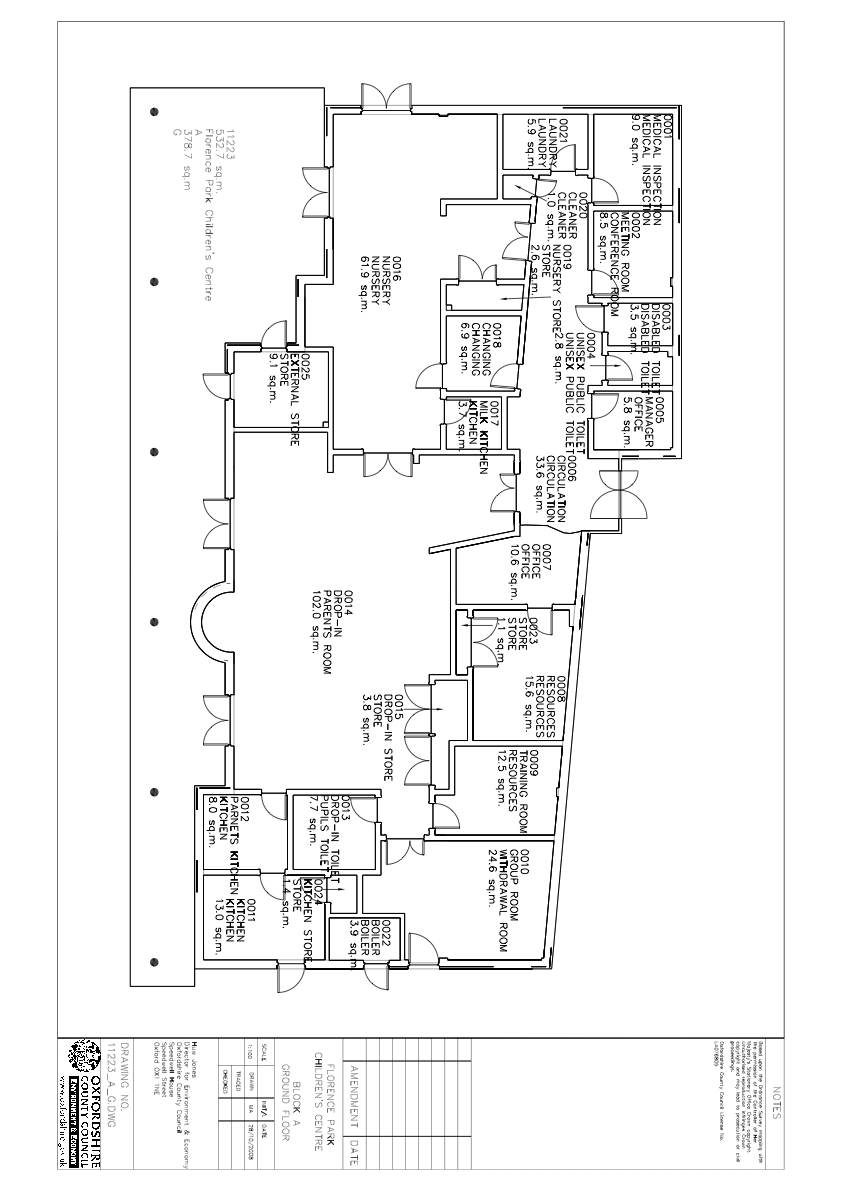 